Šokių festivalis-varžybos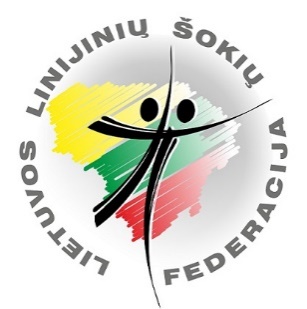 "AKREDUS ŽIEMOS TAURĖ 2021"Šokių grupių ir komandų nuostataiData: 2021 m. gruodžio 04 d. (šeštadienis) 14.30-18.00 val. Registracija nuo 10.00 val. (visą dieną)Vieta: Dariaus ir Girėno g. 10, Klaipėdos sporto rūmaiFestivalis-konkursas yra vykdomas su galimybių pasais!Dalyviai: Vaikai, jaunimas, suaugusieji, senjorai.Šokių komandos: Solo Dance Team, Solo Latino Team, Partner Team, ShowTime (showdance) Team,  Freestyle Team (Įvairių žanrų šokių komandos)Šokių grupės ir komandosAtlikimo kategorijos:
1. Grupė (angl. Groupe) – nuo 3 iki 7 šokėjų
2. Komanda (angl. Team)- 8 ir daugiau šokėjųDalyvių amžiaus grupės
4-6 m. (angl. children)
7-11 m. (angl. Youth)
12-17 m. (angl. Teen)
18- 35 m. (angl. Adult)
Virš 35 m. (angl. Adult Senior)Virš 55 m. (angl. Senior)
Mišri (angl. Open)- įvairaus amžiausKomandose gali būti ne daugiau 20 % dalyvių iš kitos amžiaus grupės. Jeigu komandos dalyvių amžius yra skirtingas kaip pvz. 7 m. ir 36 m. ir pan. grupė registruojama kaip mišraus amžiaus (Open). Užsiregistravus nepakankamam dalyvių skaičiui, grupės ir komandos kategorijos gali būti sujungtos. Grupių ir komandų šokio žanro kategorijos:SOLO DANCE TEAM –  Pramoginių solo, linijinių solo, socialinių solo šokis arba šokių siuita pastatyta pagal dalyvių pasirinktą muziką.  Porinių šokių judesiai (susikabinimai) neturi dominuoti. Choreografinio brėžinio keitimas, rankų stilius – privalumas. SOLO LATINO TEAM – Lotynų Amerikos ritmų šokis arba šokių siuita, pastatyta pagal dalyvių pasirinktą muziką.  Judesiams ir aprangai apribojimų nėra. Negalima naudoti jokios butaforijos, teatrinio grimo. Choreografinio brėžinio keitimas, rankų stilius – privalumas. PARTNER TEAM – Pramoginių, socialinių porinių šokis arba šokių siuita, pastatyta pagal dalyvių pasirinktą muziką. Turi dominuoti porinis atlikimas (susikabinimai). Solo šokimo būdas galimas, bet neturi dominuoti. Judesiams ir aprangai apribojimų nėra. Negalima naudoti jokios butaforijos, dekoracijų, teatrinio grimo.SHOWTIME (SHOWDANCE) TEAM – Pop, šiuolaikinis šou ar panašių stilių šokis ar šokių siuita, pastatyta pagal dalyvių pasirinktą muziką. Galimas teatrinis grimas, rekvizitai, butaforija, dekoracijos. Galimi įvairių šokio žanrų judesiai ir jų deriniai, apranga.FREESTYLE TEAM –  Įvairių šokių žanrų, neišvardintų  nuostatuose, šokis arba šokių siuta. Galimi įvairių šokių žanrų  judesiai ir (ar) jų deriniai, apranga. Negalima naudoti butaforijos, dekoracijų, teatrinio grimo. Registruojantis, nurodykite kokio žanro šokį atliksite. Šokiai bus vertinami pagal atlikimo kokybę, sceninį įvaizdį. MuzikaRekomenduojama šokių kompozicijų trukmė iki 4 min. Muzikos įrašus prašome atsiųsti iki 2021 m. lapkričio 26 d. el.paštu: nksokiumokykla@gmail.comMuzika turi atitikti šokio pavadinimą. Muzikos įrašus prašome turėti USB ir renginio vietoje.Dalyvio mokestisŠokių grupių ir komandų dalyvio mokestis- 10 Eur. Viena amžiaus grupė gali pasirodyti su viena arba dviem šokių kompozicijomis.Žiūrovai-3 Eur.Preliminarus varžybų tvarkaraštis10.00 val.     Dalyvių registracijos pradžia. (Vyks visas varžybas).11.00-14.00  Linijinių solo šokių varžybos. 14.30-17.00  ProTeam ir įvairių žanrų šokių komandų varžybos17.30 val.     Apdovanojimai.Tikslus tvarkaraštis bus skelbiamas po visų dalyvių registracijos!        V.     RegistracijaVaržybų dalyvių registracija vyks iki 2021 m. lapkričio 26 d.  24 val.Užpildytą paraišką (paraiška yra nuostatų pabaigoje) iki nurodytos registracijos pabaigos datos siųskite el. paštu: nksokiumokykla@gmail.comDalyvio mokestį prašome pervesti iki 2021 m. lapkričio 26  d. Įmonės rekvizitai:Šokių studija “AKREDUS” Įmonės kodas:  303359659Sąskaita: LT397300010140026420Paskirtis: Šokių komandos pavadinimas.Kam reikalingos sąskaitos-faktūros būtina atlikti pavedimą! Dalyvio mokestį galima sumokėti ir renginio vietoje.Nominacijos, prizai, vertinimasKiekvienoje šokio kategorijoje bus skelbiami I,II,III,IV, V vietos nugalėtojai, kurie bus apdovanojami diplomais ir taurėmis-statulėlėmis. Visi dalyviai apdovanojami padėkomis ir atminimo medaliais. Atlikimas vertinama vietomis, lyginant vieną dalyvį su kitu.BAIGIAMOSIOS NUOSTATOS1.Dalyviai patys atsako už savo sveikatos būklę renginio metu. Už nepilnamečių dalyvių sveikatos būklę ir drausmę atsako tėvai arba lydintys juos asmenys.2.Dalyvaudamas viešuose renginiuose, kuriuos organizuoja šokių studija „AKREDUS“, arba kitos organizacijos, kurių oficialių renginių programose ir lokacijose yra įtrauktos varžybos, konkursai, festivaliai ir kitos fizinio aktyvumo ar sveikatingumo priemonės, dalyvis sutinka ir neprieštarauja, kad jo vizualinis atvaizdas,  nuotraukos, balsas video reportažų ar kitų socialinių tinklų viešinimo metu gali būti panaudotas, nesiekiant už jį atlygio ir jei jis nėra naudojamas komerciniais tikslais. 3. Viešų renginių dalyvių nuotraukos gali būti skelbiamos ar pozicijonuojamos neribotą laiką internetinėje erdvėje, spaudoje ir kt. Naudojant jas nekomerciniais tikslais. 4. Dalyvių pateikti asmens duomenys yra būtini registracijai ir bus naudojami išskirtinai tik renginio organizavimo veiklai. 5. Savo daiktų saugumu, renginio metu, dalyviai pasirūpina patys.6. Organizatoriai pasilieka teisę nuostatus tikslintinti. Informacija dėl registracijos: Neringa Kirklienė tel. +370 698 13428, el. p. nksokiumokykla@gmail.comInformacija dėl renginio: Lina Milvydienė tel. +370 627 40670 , el. paštas: lina0vaitkute@gmail.comRenginį organizuoja:  Šokių studija „AKREDUS“ Šokių festivalis-varžybos „AKREDUS ŽIEMOS TAURĖ 2021“Šokių komandų (Team) Dalyvio ParaiškaKiekvienai amžiaus grupei pildyti atskirą paraišką!Kolektyvo pavadinimas, miestas Šokio kategorija Amžiaus grupė Dalyvių vardai, pavardės, gimimo metai:  Vadovas (-ai) Informacija apie šokių kompozicijasAtstovaujamos institucijos pavadinimas Įmonės kodas Аdresas Šokių vadovo elektroninis adresas Telefonas Su šokio festivalio-varžybų „AKREDUS ŽIEMOS TAURĖ 2021“ nuostatais susipažinome, su dalyvavimo sąlygomis sutinkame.Šokių komandą vadovo arba  atsakingo asmens vardas, pavardė                                     Nr.Šokio kategorijaŠokio pavadinimasChoreografasMuzikos autoriusMuzikos trukmė (min. sek.)12